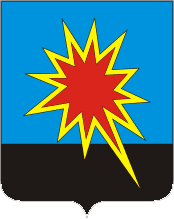 КЕМЕРОВСКАЯ ОБЛАСТЬКАЛТАНСКИЙ ГОРОДСКОЙ ОКРУГАДМИНИСТРАЦИЯ КАЛТАНСКОГО ГОРОДСКОГО ОКРУГАПОСТАНОВЛЕНИЕОт 11.06.2019  № 156 -пО внесении изменений в постановление администрации Калтанского городского округа от 29.05.2019 № 154-п«Об установлении публичного сервитута»      В соответствии с Решением комитета по управлению государственным имуществом Кемеровской области от 25.11.2015 № 4-2/3904 «Об утверждении результатов государственной кадастровой оценки земель населенных пунктов Кемеровской области», статьи 39.46 Земельного Кодекса Российской Федерации  от 25.10.2001 №136-ФЗ внести в постановление администрации Калтанского городского округа от 29.05.2019 №154-п «Об установлении публичного сервитута» следующие изменения: Приложение № 1 «Размер платы за публичный сервитут в отношении земельных участков, находящихся в государственной собственности право собственности не которое не  зарегистрировано, в кадастровом квартале 42:31:0000000, право собственности на которое не зарегистрировано и не обремененных правами третьих лиц, исходя из среднего показателя кадастровой стоимости земельных участков по Калтанскому городскому округу к постановлению администрации Калтанского городского округа от 29.05.2019 № 154-п «Об установлении публичного сервитута» изложить: «Размер платы за публичный сервитут в отношении земельных участков, находящихся в государственной собственности право собственности не которое не  зарегистрировано, в кадастровом квартале 42:31:0000000, право собственности на которое не зарегистрировано и не обремененных правами третьих лиц, исходя из среднего показателя кадастровой стоимости земельных участков по Калтанскому городскому округу»2. МКУ «УМИ КГО» обязано:2.1 направить копию настоящего постановления Управление Росреестра по Кемеровской области;2.2 направить в адрес публичного акционерного общества «Межрегиональная распределительная сетевая компания Сибири» (ИНН 2460069527, адрес: 660021, Российская Федерация, Красноярский край, г. Красноярск, ул. Бограда, 144 А) настоящее постановление;3. Начальнику отдела организационной и кадровой работы (Верещагина Т.А.) разместить настоящее постановление на официальном сайте администрации Калтанского городского округа.  4. Директору МАУ «Пресс-центр г. Калтан» (Беспальчук В.Н.) опубликовать настоящее постановление в газете «Калтанский вестник». 5. Контроль за исполнением настоящего постановления возложить на директора МКУ «УМИ КГО» (Оборонова Е.Ф.) .6. Постановление вступает в силу с даты официального опубликования.И.о. главы   Калтанскогогородского округа	                                                     Л.А. Шайхелисламова№ п/пСредний удельный показатель кадастровой стоимости земельного участка по Калтанскому городскому округу, за 1 кв.м.Общая площадь земельного участка  находящихся в государственной собственности,  право собственности на которое не разграничено и не зарегистрировано и не обременено правами третьих лиц,кв.м.Кадастровая стоимость части  земельного участка исходя из среднего показателя кадастровой стоимости земельных участков по Калтанскому городскому округу, руб.Плата за период действия сервитута               (49 лет), руб.   11084,3583 742  90 805 637,70   444 947,62